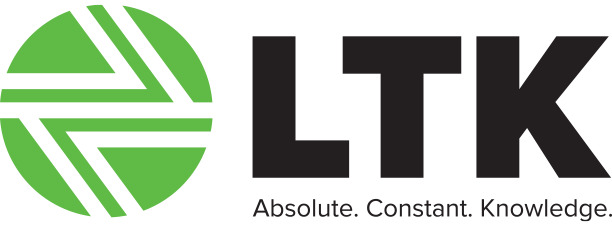 Приложение №1  «Заявка на заказ транспортного средства (перевозку груза)» к договору перевозки грузов автомобильным транспортом  № ПГ-__________/20___от «___» _________201_годПриложение №1  «Заявка на заказ транспортного средства (перевозку груза)» к договору перевозки грузов автомобильным транспортом  № ПГ-__________/20___от «___» _________201_годПриложение №1  «Заявка на заказ транспортного средства (перевозку груза)» к договору перевозки грузов автомобильным транспортом  № ПГ-__________/20___от «___» _________201_годПриложение №1  «Заявка на заказ транспортного средства (перевозку груза)» к договору перевозки грузов автомобильным транспортом  № ПГ-__________/20___от «___» _________201_годПриложение №1  «Заявка на заказ транспортного средства (перевозку груза)» к договору перевозки грузов автомобильным транспортом  № ПГ-__________/20___от «___» _________201_годПриложение №1  «Заявка на заказ транспортного средства (перевозку груза)» к договору перевозки грузов автомобильным транспортом  № ПГ-__________/20___от «___» _________201_годПриложение №1  «Заявка на заказ транспортного средства (перевозку груза)» к договору перевозки грузов автомобильным транспортом  № ПГ-__________/20___от «___» _________201_годПриложение №1  «Заявка на заказ транспортного средства (перевозку груза)» к договору перевозки грузов автомобильным транспортом  № ПГ-__________/20___от «___» _________201_годПриложение №1  «Заявка на заказ транспортного средства (перевозку груза)» к договору перевозки грузов автомобильным транспортом  № ПГ-__________/20___от «___» _________201_годПриложение №1  «Заявка на заказ транспортного средства (перевозку груза)» к договору перевозки грузов автомобильным транспортом  № ПГ-__________/20___от «___» _________201_годПриложение №1  «Заявка на заказ транспортного средства (перевозку груза)» к договору перевозки грузов автомобильным транспортом  № ПГ-__________/20___от «___» _________201_годПриложение №1  «Заявка на заказ транспортного средства (перевозку груза)» к договору перевозки грузов автомобильным транспортом  № ПГ-__________/20___от «___» _________201_годПриложение №1  «Заявка на заказ транспортного средства (перевозку груза)» к договору перевозки грузов автомобильным транспортом  № ПГ-__________/20___от «___» _________201_годПриложение №1  «Заявка на заказ транспортного средства (перевозку груза)» к договору перевозки грузов автомобильным транспортом  № ПГ-__________/20___от «___» _________201_год+7(499) 110-21-88 www.l-t-k.com +7(499) 110-21-88 www.l-t-k.com Приложение №1  «Заявка на заказ транспортного средства (перевозку груза)» к договору перевозки грузов автомобильным транспортом  № ПГ-__________/20___от «___» _________201_годПриложение №1  «Заявка на заказ транспортного средства (перевозку груза)» к договору перевозки грузов автомобильным транспортом  № ПГ-__________/20___от «___» _________201_годПриложение №1  «Заявка на заказ транспортного средства (перевозку груза)» к договору перевозки грузов автомобильным транспортом  № ПГ-__________/20___от «___» _________201_годПриложение №1  «Заявка на заказ транспортного средства (перевозку груза)» к договору перевозки грузов автомобильным транспортом  № ПГ-__________/20___от «___» _________201_годПриложение №1  «Заявка на заказ транспортного средства (перевозку груза)» к договору перевозки грузов автомобильным транспортом  № ПГ-__________/20___от «___» _________201_годПриложение №1  «Заявка на заказ транспортного средства (перевозку груза)» к договору перевозки грузов автомобильным транспортом  № ПГ-__________/20___от «___» _________201_годПриложение №1  «Заявка на заказ транспортного средства (перевозку груза)» к договору перевозки грузов автомобильным транспортом  № ПГ-__________/20___от «___» _________201_годПриложение №1  «Заявка на заказ транспортного средства (перевозку груза)» к договору перевозки грузов автомобильным транспортом  № ПГ-__________/20___от «___» _________201_годПриложение №1  «Заявка на заказ транспортного средства (перевозку груза)» к договору перевозки грузов автомобильным транспортом  № ПГ-__________/20___от «___» _________201_годПриложение №1  «Заявка на заказ транспортного средства (перевозку груза)» к договору перевозки грузов автомобильным транспортом  № ПГ-__________/20___от «___» _________201_годПриложение №1  «Заявка на заказ транспортного средства (перевозку груза)» к договору перевозки грузов автомобильным транспортом  № ПГ-__________/20___от «___» _________201_годПриложение №1  «Заявка на заказ транспортного средства (перевозку груза)» к договору перевозки грузов автомобильным транспортом  № ПГ-__________/20___от «___» _________201_годПриложение №1  «Заявка на заказ транспортного средства (перевозку груза)» к договору перевозки грузов автомобильным транспортом  № ПГ-__________/20___от «___» _________201_годПриложение №1  «Заявка на заказ транспортного средства (перевозку груза)» к договору перевозки грузов автомобильным транспортом  № ПГ-__________/20___от «___» _________201_годПриём заявок с 9.00 до 17.30. Все пункты обязательны для заполнения.    Приём заявок с 9.00 до 17.30. Все пункты обязательны для заполнения.    Приём заявок с 9.00 до 17.30. Все пункты обязательны для заполнения.    Приём заявок с 9.00 до 17.30. Все пункты обязательны для заполнения.    Приём заявок с 9.00 до 17.30. Все пункты обязательны для заполнения.    Приём заявок с 9.00 до 17.30. Все пункты обязательны для заполнения.    Приём заявок с 9.00 до 17.30. Все пункты обязательны для заполнения.    Приём заявок с 9.00 до 17.30. Все пункты обязательны для заполнения.    Приём заявок с 9.00 до 17.30. Все пункты обязательны для заполнения.    Приём заявок с 9.00 до 17.30. Все пункты обязательны для заполнения.    Приём заявок с 9.00 до 17.30. Все пункты обязательны для заполнения.    Приём заявок с 9.00 до 17.30. Все пункты обязательны для заполнения.    Приём заявок с 9.00 до 17.30. Все пункты обязательны для заполнения.    Приём заявок с 9.00 до 17.30. Все пункты обязательны для заполнения.    Приём заявок с 9.00 до 17.30. Все пункты обязательны для заполнения.    Приём заявок с 9.00 до 17.30. Все пункты обязательны для заполнения.    ЗАЯВКА-ДОГОВОР НА ЗАКАЗ ТРАНСПОРТНОГО СРЕДСТВА №                                «      »                                    2017годЗАЯВКА-ДОГОВОР НА ЗАКАЗ ТРАНСПОРТНОГО СРЕДСТВА №                                «      »                                    2017годЗАЯВКА-ДОГОВОР НА ЗАКАЗ ТРАНСПОРТНОГО СРЕДСТВА №                                «      »                                    2017годЗАЯВКА-ДОГОВОР НА ЗАКАЗ ТРАНСПОРТНОГО СРЕДСТВА №                                «      »                                    2017годЗАЯВКА-ДОГОВОР НА ЗАКАЗ ТРАНСПОРТНОГО СРЕДСТВА №                                «      »                                    2017годЗАЯВКА-ДОГОВОР НА ЗАКАЗ ТРАНСПОРТНОГО СРЕДСТВА №                                «      »                                    2017годЗАЯВКА-ДОГОВОР НА ЗАКАЗ ТРАНСПОРТНОГО СРЕДСТВА №                                «      »                                    2017годЗАЯВКА-ДОГОВОР НА ЗАКАЗ ТРАНСПОРТНОГО СРЕДСТВА №                                «      »                                    2017годЗАЯВКА-ДОГОВОР НА ЗАКАЗ ТРАНСПОРТНОГО СРЕДСТВА №                                «      »                                    2017годЗАЯВКА-ДОГОВОР НА ЗАКАЗ ТРАНСПОРТНОГО СРЕДСТВА №                                «      »                                    2017годЗАЯВКА-ДОГОВОР НА ЗАКАЗ ТРАНСПОРТНОГО СРЕДСТВА №                                «      »                                    2017годЗАЯВКА-ДОГОВОР НА ЗАКАЗ ТРАНСПОРТНОГО СРЕДСТВА №                                «      »                                    2017годЗАЯВКА-ДОГОВОР НА ЗАКАЗ ТРАНСПОРТНОГО СРЕДСТВА №                                «      »                                    2017годЗАЯВКА-ДОГОВОР НА ЗАКАЗ ТРАНСПОРТНОГО СРЕДСТВА №                                «      »                                    2017годЗАЯВКА-ДОГОВОР НА ЗАКАЗ ТРАНСПОРТНОГО СРЕДСТВА №                                «      »                                    2017годЗАЯВКА-ДОГОВОР НА ЗАКАЗ ТРАНСПОРТНОГО СРЕДСТВА №                                «      »                                    2017год1. Плательщик (Заказчик):1. Плательщик (Заказчик):1. Плательщик (Заказчик):1.1. Наименование  1.1. Наименование  1.1. Наименование  ИННИНН1.2. Юридический адрес  1.2. Юридический адрес  1.2. Юридический адрес  1.2.1 Фактический адрес1.2.1 Фактический адрес1.2.1 Фактический адрес2. Грузоотправитель: 2. Грузоотправитель: 2. Грузоотправитель: 2.1. Наименование  2.1. Наименование  2.1. Наименование  ИННИНН2.2. Адрес загрузки  2.2. Адрес загрузки  2.2. Адрес загрузки  2.3. Дата и время подачи транспортного средства*2.3. Дата и время подачи транспортного средства*2.3. Дата и время подачи транспортного средства*2.4. Вид загрузки задняя  боковая  верхняя  полная  2.4. Вид загрузки задняя  боковая  верхняя  полная  2.4. Вид загрузки задняя  боковая  верхняя  полная  ЗадняяЗадняяБоковаяВерхняяВерхняяПолная2.5. Конт. лицо.  Телефон2.5. Конт. лицо.  Телефон2.5. Конт. лицо.  Телефон3. Грузополучатель:  3. Грузополучатель:  3. Грузополучатель:  3.1. Наименование  3.1. Наименование  3.1. Наименование  ИННИНН3.2. Адрес выгрузки  3.2. Адрес выгрузки  3.2. Адрес выгрузки  3.3. Дата и время разгрузки транспортного средства*  3.3. Дата и время разгрузки транспортного средства*  3.3. Дата и время разгрузки транспортного средства*  3.4. Вид выгрузки задняя  боковая  верхняя  полная  3.4. Вид выгрузки задняя  боковая  верхняя  полная  3.4. Вид выгрузки задняя  боковая  верхняя  полная  ЗадняяЗадняяЗадняяБоковаяВерхняяВерхняяПолная3.5. Конт. лицо.  Телефон  3.5. Конт. лицо.  Телефон  3.5. Конт. лицо.  Телефон  4. Дополнительная информация:4. Дополнительная информация:4. Дополнительная информация:4.1. Тип транспортного средства4.1. Тип транспортного средства4.1. Тип транспортного средстваЕврофура с тентованным полуприцепом грузоподъемностью 20 тонн. Объем полуприцепа 82 м3Еврофура с тентованным полуприцепом грузоподъемностью 20 тонн. Объем полуприцепа 82 м3Еврофура с тентованным полуприцепом грузоподъемностью 20 тонн. Объем полуприцепа 82 м3Еврофура с тентованным полуприцепом грузоподъемностью 20 тонн. Объем полуприцепа 82 м3Еврофура с тентованным полуприцепом грузоподъемностью 20 тонн. Объем полуприцепа 82 м3Еврофура с тентованным полуприцепом грузоподъемностью 20 тонн. Объем полуприцепа 82 м3Еврофура с тентованным полуприцепом грузоподъемностью 20 тонн. Объем полуприцепа 82 м3Еврофура с тентованным полуприцепом грузоподъемностью 20 тонн. Объем полуприцепа 82 м3Еврофура с тентованным полуприцепом грузоподъемностью 20 тонн. Объем полуприцепа 82 м3Еврофура с тентованным полуприцепом грузоподъемностью 20 тонн. Объем полуприцепа 82 м3Еврофура с тентованным полуприцепом грузоподъемностью 20 тонн. Объем полуприцепа 82 м3Еврофура с тентованным полуприцепом грузоподъемностью 20 тонн. Объем полуприцепа 82 м3Еврофура с тентованным полуприцепом грузоподъемностью 20 тонн. Объем полуприцепа 82 м34.2. Характер груза  и вес4.2. Характер груза  и вес4.2. Характер груза  и весВесВес4.3. Количество документов для водителя на загрузке 4.3. Количество документов для водителя на загрузке 4.3. Количество документов для водителя на загрузке ТТН (экз.) ТТН (экз.) ТТН (экз.) ТТН (экз.) ТрН (экз.) ТрН (экз.) 4.4. Количество документов для водителя на выгрузке 4.4. Количество документов для водителя на выгрузке 4.4. Количество документов для водителя на выгрузке ТТН (экз.) ТТН (экз.) ТТН (экз.) ТТН (экз.) ТрН (экз.) ТрН (экз.) 4.5. Особые отметки/доп. информация4.5. Особые отметки/доп. информация4.5. Особые отметки/доп. информация       *Указанное время является расчетным. Применяется при соблюдении Заказчиком сроков погрузки-выгрузки грузов и прочих условий перевозки. **Заказчик/Грузоотправитель обязуется предоставлять для перевозки грузы  не превышающей максимально допустимую нагрузку для поданных транспортных средств, Заказчик (грузоотправитель) обязуется контролировать процесс погрузки поданных транспортных средств, в том числе с целью не допустить превышение максимальной массы и/или нагрузки на ось транспортных средств, и несёт ответственность за нарушение условий данного пункта. В случае погрузки в транспортное средство грузов с нарушениями, в результате которых Перевозчик был вынужден нести расходы, Заказчик (грузоотправитель) обязуется компенсировать Перевозчику в срок, не превышающий трёх банковских дней со дня получения от Перевозчика соответствующего требования, все понесенные им и подтвержденные убытки, расходы и платежи, вызванные указанными нарушениями (в т.ч. штрафы Перевозчика).         *Указанное время является расчетным. Применяется при соблюдении Заказчиком сроков погрузки-выгрузки грузов и прочих условий перевозки. **Заказчик/Грузоотправитель обязуется предоставлять для перевозки грузы  не превышающей максимально допустимую нагрузку для поданных транспортных средств, Заказчик (грузоотправитель) обязуется контролировать процесс погрузки поданных транспортных средств, в том числе с целью не допустить превышение максимальной массы и/или нагрузки на ось транспортных средств, и несёт ответственность за нарушение условий данного пункта. В случае погрузки в транспортное средство грузов с нарушениями, в результате которых Перевозчик был вынужден нести расходы, Заказчик (грузоотправитель) обязуется компенсировать Перевозчику в срок, не превышающий трёх банковских дней со дня получения от Перевозчика соответствующего требования, все понесенные им и подтвержденные убытки, расходы и платежи, вызванные указанными нарушениями (в т.ч. штрафы Перевозчика).         *Указанное время является расчетным. Применяется при соблюдении Заказчиком сроков погрузки-выгрузки грузов и прочих условий перевозки. **Заказчик/Грузоотправитель обязуется предоставлять для перевозки грузы  не превышающей максимально допустимую нагрузку для поданных транспортных средств, Заказчик (грузоотправитель) обязуется контролировать процесс погрузки поданных транспортных средств, в том числе с целью не допустить превышение максимальной массы и/или нагрузки на ось транспортных средств, и несёт ответственность за нарушение условий данного пункта. В случае погрузки в транспортное средство грузов с нарушениями, в результате которых Перевозчик был вынужден нести расходы, Заказчик (грузоотправитель) обязуется компенсировать Перевозчику в срок, не превышающий трёх банковских дней со дня получения от Перевозчика соответствующего требования, все понесенные им и подтвержденные убытки, расходы и платежи, вызванные указанными нарушениями (в т.ч. штрафы Перевозчика).         *Указанное время является расчетным. Применяется при соблюдении Заказчиком сроков погрузки-выгрузки грузов и прочих условий перевозки. **Заказчик/Грузоотправитель обязуется предоставлять для перевозки грузы  не превышающей максимально допустимую нагрузку для поданных транспортных средств, Заказчик (грузоотправитель) обязуется контролировать процесс погрузки поданных транспортных средств, в том числе с целью не допустить превышение максимальной массы и/или нагрузки на ось транспортных средств, и несёт ответственность за нарушение условий данного пункта. В случае погрузки в транспортное средство грузов с нарушениями, в результате которых Перевозчик был вынужден нести расходы, Заказчик (грузоотправитель) обязуется компенсировать Перевозчику в срок, не превышающий трёх банковских дней со дня получения от Перевозчика соответствующего требования, все понесенные им и подтвержденные убытки, расходы и платежи, вызванные указанными нарушениями (в т.ч. штрафы Перевозчика).         *Указанное время является расчетным. Применяется при соблюдении Заказчиком сроков погрузки-выгрузки грузов и прочих условий перевозки. **Заказчик/Грузоотправитель обязуется предоставлять для перевозки грузы  не превышающей максимально допустимую нагрузку для поданных транспортных средств, Заказчик (грузоотправитель) обязуется контролировать процесс погрузки поданных транспортных средств, в том числе с целью не допустить превышение максимальной массы и/или нагрузки на ось транспортных средств, и несёт ответственность за нарушение условий данного пункта. В случае погрузки в транспортное средство грузов с нарушениями, в результате которых Перевозчик был вынужден нести расходы, Заказчик (грузоотправитель) обязуется компенсировать Перевозчику в срок, не превышающий трёх банковских дней со дня получения от Перевозчика соответствующего требования, все понесенные им и подтвержденные убытки, расходы и платежи, вызванные указанными нарушениями (в т.ч. штрафы Перевозчика).         *Указанное время является расчетным. Применяется при соблюдении Заказчиком сроков погрузки-выгрузки грузов и прочих условий перевозки. **Заказчик/Грузоотправитель обязуется предоставлять для перевозки грузы  не превышающей максимально допустимую нагрузку для поданных транспортных средств, Заказчик (грузоотправитель) обязуется контролировать процесс погрузки поданных транспортных средств, в том числе с целью не допустить превышение максимальной массы и/или нагрузки на ось транспортных средств, и несёт ответственность за нарушение условий данного пункта. В случае погрузки в транспортное средство грузов с нарушениями, в результате которых Перевозчик был вынужден нести расходы, Заказчик (грузоотправитель) обязуется компенсировать Перевозчику в срок, не превышающий трёх банковских дней со дня получения от Перевозчика соответствующего требования, все понесенные им и подтвержденные убытки, расходы и платежи, вызванные указанными нарушениями (в т.ч. штрафы Перевозчика).         *Указанное время является расчетным. Применяется при соблюдении Заказчиком сроков погрузки-выгрузки грузов и прочих условий перевозки. **Заказчик/Грузоотправитель обязуется предоставлять для перевозки грузы  не превышающей максимально допустимую нагрузку для поданных транспортных средств, Заказчик (грузоотправитель) обязуется контролировать процесс погрузки поданных транспортных средств, в том числе с целью не допустить превышение максимальной массы и/или нагрузки на ось транспортных средств, и несёт ответственность за нарушение условий данного пункта. В случае погрузки в транспортное средство грузов с нарушениями, в результате которых Перевозчик был вынужден нести расходы, Заказчик (грузоотправитель) обязуется компенсировать Перевозчику в срок, не превышающий трёх банковских дней со дня получения от Перевозчика соответствующего требования, все понесенные им и подтвержденные убытки, расходы и платежи, вызванные указанными нарушениями (в т.ч. штрафы Перевозчика).         *Указанное время является расчетным. Применяется при соблюдении Заказчиком сроков погрузки-выгрузки грузов и прочих условий перевозки. **Заказчик/Грузоотправитель обязуется предоставлять для перевозки грузы  не превышающей максимально допустимую нагрузку для поданных транспортных средств, Заказчик (грузоотправитель) обязуется контролировать процесс погрузки поданных транспортных средств, в том числе с целью не допустить превышение максимальной массы и/или нагрузки на ось транспортных средств, и несёт ответственность за нарушение условий данного пункта. В случае погрузки в транспортное средство грузов с нарушениями, в результате которых Перевозчик был вынужден нести расходы, Заказчик (грузоотправитель) обязуется компенсировать Перевозчику в срок, не превышающий трёх банковских дней со дня получения от Перевозчика соответствующего требования, все понесенные им и подтвержденные убытки, расходы и платежи, вызванные указанными нарушениями (в т.ч. штрафы Перевозчика).         *Указанное время является расчетным. Применяется при соблюдении Заказчиком сроков погрузки-выгрузки грузов и прочих условий перевозки. **Заказчик/Грузоотправитель обязуется предоставлять для перевозки грузы  не превышающей максимально допустимую нагрузку для поданных транспортных средств, Заказчик (грузоотправитель) обязуется контролировать процесс погрузки поданных транспортных средств, в том числе с целью не допустить превышение максимальной массы и/или нагрузки на ось транспортных средств, и несёт ответственность за нарушение условий данного пункта. В случае погрузки в транспортное средство грузов с нарушениями, в результате которых Перевозчик был вынужден нести расходы, Заказчик (грузоотправитель) обязуется компенсировать Перевозчику в срок, не превышающий трёх банковских дней со дня получения от Перевозчика соответствующего требования, все понесенные им и подтвержденные убытки, расходы и платежи, вызванные указанными нарушениями (в т.ч. штрафы Перевозчика).         *Указанное время является расчетным. Применяется при соблюдении Заказчиком сроков погрузки-выгрузки грузов и прочих условий перевозки. **Заказчик/Грузоотправитель обязуется предоставлять для перевозки грузы  не превышающей максимально допустимую нагрузку для поданных транспортных средств, Заказчик (грузоотправитель) обязуется контролировать процесс погрузки поданных транспортных средств, в том числе с целью не допустить превышение максимальной массы и/или нагрузки на ось транспортных средств, и несёт ответственность за нарушение условий данного пункта. В случае погрузки в транспортное средство грузов с нарушениями, в результате которых Перевозчик был вынужден нести расходы, Заказчик (грузоотправитель) обязуется компенсировать Перевозчику в срок, не превышающий трёх банковских дней со дня получения от Перевозчика соответствующего требования, все понесенные им и подтвержденные убытки, расходы и платежи, вызванные указанными нарушениями (в т.ч. штрафы Перевозчика).         *Указанное время является расчетным. Применяется при соблюдении Заказчиком сроков погрузки-выгрузки грузов и прочих условий перевозки. **Заказчик/Грузоотправитель обязуется предоставлять для перевозки грузы  не превышающей максимально допустимую нагрузку для поданных транспортных средств, Заказчик (грузоотправитель) обязуется контролировать процесс погрузки поданных транспортных средств, в том числе с целью не допустить превышение максимальной массы и/или нагрузки на ось транспортных средств, и несёт ответственность за нарушение условий данного пункта. В случае погрузки в транспортное средство грузов с нарушениями, в результате которых Перевозчик был вынужден нести расходы, Заказчик (грузоотправитель) обязуется компенсировать Перевозчику в срок, не превышающий трёх банковских дней со дня получения от Перевозчика соответствующего требования, все понесенные им и подтвержденные убытки, расходы и платежи, вызванные указанными нарушениями (в т.ч. штрафы Перевозчика).         *Указанное время является расчетным. Применяется при соблюдении Заказчиком сроков погрузки-выгрузки грузов и прочих условий перевозки. **Заказчик/Грузоотправитель обязуется предоставлять для перевозки грузы  не превышающей максимально допустимую нагрузку для поданных транспортных средств, Заказчик (грузоотправитель) обязуется контролировать процесс погрузки поданных транспортных средств, в том числе с целью не допустить превышение максимальной массы и/или нагрузки на ось транспортных средств, и несёт ответственность за нарушение условий данного пункта. В случае погрузки в транспортное средство грузов с нарушениями, в результате которых Перевозчик был вынужден нести расходы, Заказчик (грузоотправитель) обязуется компенсировать Перевозчику в срок, не превышающий трёх банковских дней со дня получения от Перевозчика соответствующего требования, все понесенные им и подтвержденные убытки, расходы и платежи, вызванные указанными нарушениями (в т.ч. штрафы Перевозчика).         *Указанное время является расчетным. Применяется при соблюдении Заказчиком сроков погрузки-выгрузки грузов и прочих условий перевозки. **Заказчик/Грузоотправитель обязуется предоставлять для перевозки грузы  не превышающей максимально допустимую нагрузку для поданных транспортных средств, Заказчик (грузоотправитель) обязуется контролировать процесс погрузки поданных транспортных средств, в том числе с целью не допустить превышение максимальной массы и/или нагрузки на ось транспортных средств, и несёт ответственность за нарушение условий данного пункта. В случае погрузки в транспортное средство грузов с нарушениями, в результате которых Перевозчик был вынужден нести расходы, Заказчик (грузоотправитель) обязуется компенсировать Перевозчику в срок, не превышающий трёх банковских дней со дня получения от Перевозчика соответствующего требования, все понесенные им и подтвержденные убытки, расходы и платежи, вызванные указанными нарушениями (в т.ч. штрафы Перевозчика).         *Указанное время является расчетным. Применяется при соблюдении Заказчиком сроков погрузки-выгрузки грузов и прочих условий перевозки. **Заказчик/Грузоотправитель обязуется предоставлять для перевозки грузы  не превышающей максимально допустимую нагрузку для поданных транспортных средств, Заказчик (грузоотправитель) обязуется контролировать процесс погрузки поданных транспортных средств, в том числе с целью не допустить превышение максимальной массы и/или нагрузки на ось транспортных средств, и несёт ответственность за нарушение условий данного пункта. В случае погрузки в транспортное средство грузов с нарушениями, в результате которых Перевозчик был вынужден нести расходы, Заказчик (грузоотправитель) обязуется компенсировать Перевозчику в срок, не превышающий трёх банковских дней со дня получения от Перевозчика соответствующего требования, все понесенные им и подтвержденные убытки, расходы и платежи, вызванные указанными нарушениями (в т.ч. штрафы Перевозчика).         *Указанное время является расчетным. Применяется при соблюдении Заказчиком сроков погрузки-выгрузки грузов и прочих условий перевозки. **Заказчик/Грузоотправитель обязуется предоставлять для перевозки грузы  не превышающей максимально допустимую нагрузку для поданных транспортных средств, Заказчик (грузоотправитель) обязуется контролировать процесс погрузки поданных транспортных средств, в том числе с целью не допустить превышение максимальной массы и/или нагрузки на ось транспортных средств, и несёт ответственность за нарушение условий данного пункта. В случае погрузки в транспортное средство грузов с нарушениями, в результате которых Перевозчик был вынужден нести расходы, Заказчик (грузоотправитель) обязуется компенсировать Перевозчику в срок, не превышающий трёх банковских дней со дня получения от Перевозчика соответствующего требования, все понесенные им и подтвержденные убытки, расходы и платежи, вызванные указанными нарушениями (в т.ч. штрафы Перевозчика).         *Указанное время является расчетным. Применяется при соблюдении Заказчиком сроков погрузки-выгрузки грузов и прочих условий перевозки. **Заказчик/Грузоотправитель обязуется предоставлять для перевозки грузы  не превышающей максимально допустимую нагрузку для поданных транспортных средств, Заказчик (грузоотправитель) обязуется контролировать процесс погрузки поданных транспортных средств, в том числе с целью не допустить превышение максимальной массы и/или нагрузки на ось транспортных средств, и несёт ответственность за нарушение условий данного пункта. В случае погрузки в транспортное средство грузов с нарушениями, в результате которых Перевозчик был вынужден нести расходы, Заказчик (грузоотправитель) обязуется компенсировать Перевозчику в срок, не превышающий трёх банковских дней со дня получения от Перевозчика соответствующего требования, все понесенные им и подтвержденные убытки, расходы и платежи, вызванные указанными нарушениями (в т.ч. штрафы Перевозчика).  4.6. Стоимость перевозки  рублей 00 копеек с НДСрублей 00 копеек с НДСрублей 00 копеек с НДСрублей 00 копеек с НДС4.7. Авансрублей 00 копеек с НДСрублей 00 копеек с НДСрублей 00 копеек с НДСрублей 00 копеек с НДС4.8. ФИО водителя4.9. Телефон4.10. Паспортные данные4.11. Марка / гос. Номер (тягачь/полуприцеп)5. Порядок расчетов5.1. с момента выдачи груза Грузополучателю кал. дней кал. дней кал. дней кал. дней кал. дней кал. дней кал. дней кал. дней кал. дней кал. дней кал. дней кал. дней кал. дней кал. дней кал. дней5.1. с даты отправки документов об оказанных услугах почтовой и/или курьерской службой.  кал. днейкал. днейкал. днейкал. днейкал. днейкал. днейкал. днейкал. днейкал. днейкал. днейкал. днейкал. днейкал. днейкал. днейкал. днейПОДПИСИ СТОРОН ПОДПИСИ СТОРОН ПОДПИСИ СТОРОН ПОДПИСИ СТОРОН ПОДПИСИ СТОРОН ПОДПИСИ СТОРОН ПОДПИСИ СТОРОН ПОДПИСИ СТОРОН ПОДПИСИ СТОРОН ПОДПИСИ СТОРОН ПОДПИСИ СТОРОН ПОДПИСИ СТОРОН ПОДПИСИ СТОРОН ПОДПИСИ СТОРОН ПОДПИСИ СТОРОН ПОДПИСИ СТОРОН Представитель Заказчика:Представитель Заказчика:Представитель Заказчика:Представитель Заказчика:Представитель Перевозчика:Представитель Перевозчика:Представитель Перевозчика:Представитель Перевозчика:Представитель Перевозчика:Представитель Перевозчика:Представитель Перевозчика:Представитель Перевозчика:Представитель Перевозчика:Представитель Перевозчика:Представитель Перевозчика: _____________                  ______/                                         / _____________                  ______/                                         / _____________                  ______/                                         / _____________                  ______/                                         /______________________ / / ______________________ / / ______________________ / / ______________________ / / ______________________ / / ______________________ / / ______________________ / / ______________________ / / ______________________ / / ______________________ / / ______________________ / / м.п.      «   »                                201_ год      м.п.      «   »                                201_ год      м.п.      «   »                                201_ год      м.п.      «   »                                201_ год      м.п. «  »                               201_ год м.п. «  »                               201_ год м.п. «  »                               201_ год м.п. «  »                               201_ год м.п. «  »                               201_ год м.п. «  »                               201_ год м.п. «  »                               201_ год м.п. «  »                               201_ год м.п. «  »                               201_ год м.п. «  »                               201_ год м.п. «  »                               201_ год м.п.      «   »                                201_ год      м.п.      «   »                                201_ год      м.п.      «   »                                201_ год      м.п.      «   »                                201_ год      м.п. «  »                               201_ год м.п. «  »                               201_ год м.п. «  »                               201_ год м.п. «  »                               201_ год м.п. «  »                               201_ год м.п. «  »                               201_ год м.п. «  »                               201_ год м.п. «  »                               201_ год м.п. «  »                               201_ год м.п. «  »                               201_ год м.п. «  »                               201_ год 